2-dimensionsPerimeter:  The sum of all sidesArea:   Square       Rectangle or Parallelogram       Triangle       Circle  Circumference of a Circle      (leave all answers in terms of )Ex.  Find the circumference and area of a circle with a diameter of 8 cm. If , then 				Ex.  Find the perimeter and area of the following (assume all sides in cm):	Square 							Rectangle			Triangle							ParallelogramEx. Find the value given the dimensions of the rectangle. 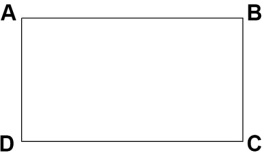 3-dimensionsSurface Area: Sum of the areas of all sidesVolume:  Rectangular Prism      Cylinder        Cone   Ex.  Find the surface area and volume of the rectangular prisms (assume all sides in cm).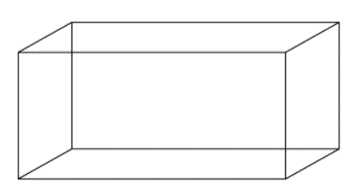 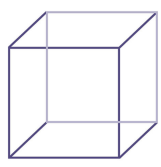 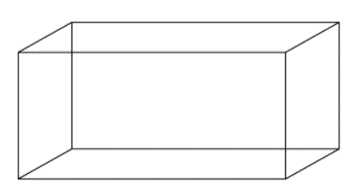 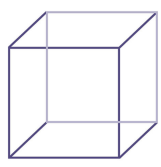 Cube					Rectangular PrismEx.  Find the volume. Leave answers in terms of .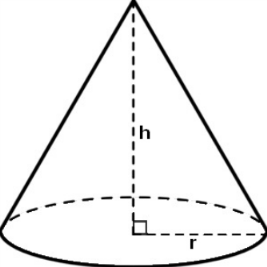 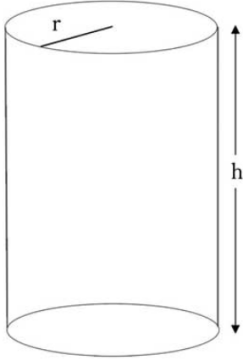 Cylinder					Cone		If You try: 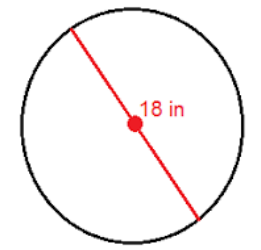  Find the area and circumference of the circle.  Find the perimeter and area of the following (assume all sides in cm).Rectangle with base of  and a height of .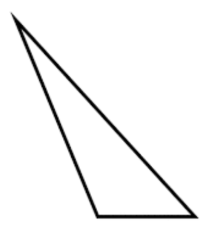 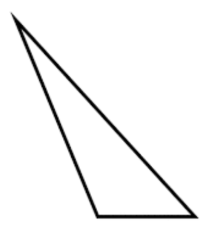 TriangleParallelogramFor 5-7, find the side length of the rectangle given the dimensions.     Find 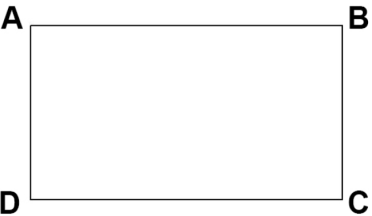     Find    Find Find the surface area and volume.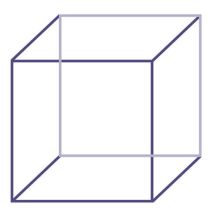  Cube with side length of .		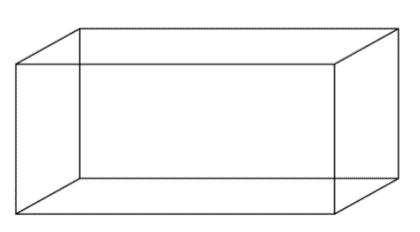 Rectangular prism with Find the volume. Leave answers in terms of .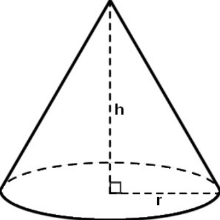 Cone with 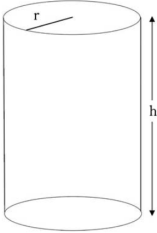 Cylinder with 